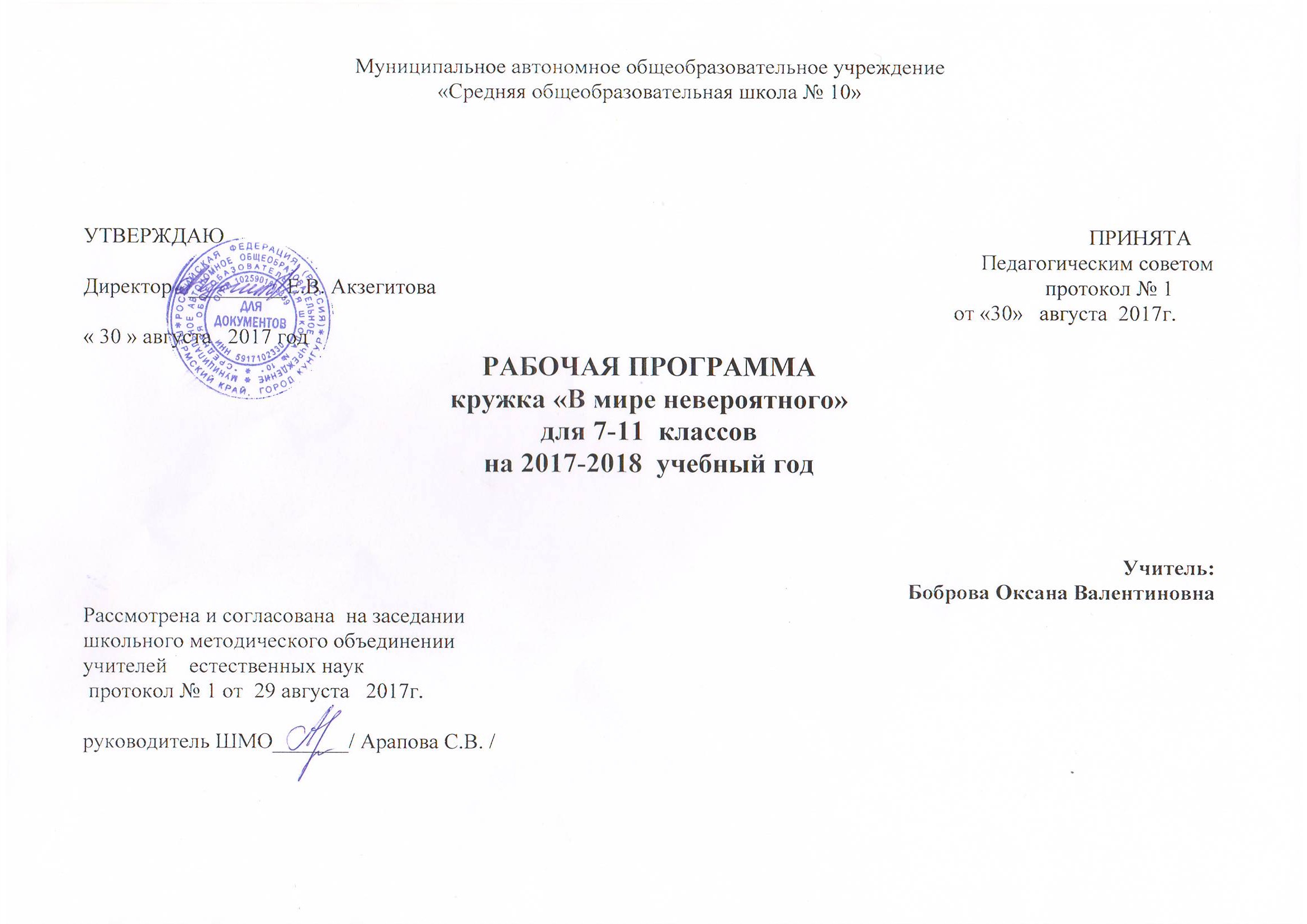 Пояснительная записка.    Значение физики в школьном образовании определяется ролью физической науки в жизни современного  общества, ее влиянием на темпы развития научно-технического прогресса.   Решение физических задач – один из основных методов обучения физике. С помощью решения задач обобщаются знания о конкретных объектах и явлениях, создаются и решаются проблемные ситуации, формируют практические и интеллектуальные умения, сообщаются знания из истории, науки и техники, формируются такие качества личности, как целеустремленность, настойчивость, аккуратность, внимательность, дисциплинированность, развиваются эстетические чувства, формируются творческие способности. В период ускорения научно – технического процесса на каждом рабочем месте необходимы умения ставить и решать задачи науки, техники, жизни. Поэтому целью физического образования является формирования умений работать с школьной учебной физической задачей. Последовательно это можно сделать в рамках предлагаемой программы.    Данный курс «в мире невероятного» посвящен решению нестандартных и экспериментальных задач по физике, поиска способов решения, что позволит учащимся расширить и углубить знания и умения, полученные в процессе учебы и создает условия для всестороннего развития личности. Занятия кружка являются источником мотивации учебной деятельности учащихся, дают им глубокий эмоциональный заряд.   Программа дополнительного образования рассчитана на учащихся 7-11 классов обладающим определенным багажом знаний, умений и навыков, полученных на уроках физики и математики. Планирование работы кружкового объединения рассчитано на 2 час в неделю (1 ч – в 7,8 классах, 1 ч – в 9-11 классах). Программа составлена на основе учебника Перышкин А.В. физика 7-9 класс и Мякишев Г.Я., физика 10,11 класс.  Цель образовательной программы кружка «В мире невероятного» является формирование учебно-познавательных и коммуникативных компетентностей обучающихся в процессе решения задач по физике.Задачи:1.  Формирование учебно – познавательных компетентностей обучающихся.2.  Формирование коммуникативных умений, путем включения воспитанников в проектную и групповую деятельность.3.  Формирование и развитие таких мыслительных операций, как сравнение, анализ, синтез.Ожидаемый результат:  Выступление учащихся на школьных, городских, краевых и всероссийских олимпиадах, а также выступление на конференциях различного уровня.Календарно-тематическое планирование 7-8 класс.Календарно-тематическое планирование в 10-11 классах.Список используемой литературы: Перышкин А.В. Физика 7,8,9.:учеб для общеобразоват.учреждений . – М.:дрофа,2006 г.Мякишев Г.Я. Физика 10,11: учеб. Для общеобразоват. Учреждений с прил. на электрон. Носителе: базовый и профильный уровни. – М.:Просвещение, 2012 г.Касьянов В..А. Физика 10,11.:Учебн.для общеобразовательных. Учеб.заведений.-М.:Дрофа, 2001 г.Кирик Л.А. Физика 7,8. Разноуровневые самостоятельные и контрольные работы. М.:Илекса,2014 г.Кирик Л.А. Физика 9. Разноуровневые самостоятельные и контрольные работы. М.:Илекса,2015 г.Генденштэйн Л.Э., Кирик Л.А., Гельфгат И.М. Задачи по физике для основной школы с примерами решений. 7-9 классы. Под ред. В.А.Орлова.-М.:Илекса, 2013 г.Гольдфарб Н.И. Сборник вопросов и задач по физике: Учеб.пособие.-5-е изд.- М.:Высмш школа, 1983 г.Сборник задач по физике: Учеб. пособие под ред. Козела С.М.-М.:Наука. Главная редакция физико-математической литературы, 1983 г.   №Темы.Количество часовДата проведения занятийПлан./факт.1Равномерное прямолинейное движение. Средняя скорость. Способы решения задач на определение средней скорости. Решение графических задач.202.09.;09.09/02.09.;09.092Плотность вещества. Решение нестандартных заданий на определение плотности вещества.116.09./16.093Решение экспериментальных заданий на определение объема, плотности и массы.123.09./23.09.4Строение вещества. Поиск ответов на вопросы повышенного уровня по строению вещества.130.09./30.09.5Силы. Решение задач высокого уровня на различные виды сил107.10./07.10.6Давление твердых тел, жидкостей и газов. Решение нестандартных задач.114.10./14.10.7Подготовка к школьному туру олимпиад.321.10.;28.10;11.11./8Решение олимпиадных заданий по силе Архимеда118.11./9 Решение экспериментальных заданий по силе Архимеда125.11./10Решение нестандартных задач по теме: «Работа, мощность, энергия.102.12./11Рычаги и блоки. КПД простых механизмов. Решение нестандартных и экспериментальных задач.209.12.;16.12./12Внутренняя энергия. Виды теплопередачи. Решение качественных задач повышенной сложности.123.12./13. Агрегатные состояния вещества. Решение задач при переходах из одного состояния в другое.130.12./14Уравнение теплового баланса. Решение различных типов задач повышенного уровня.220.01.;27.01./15Подготовка к городской олимпиаде. Решение олимпиадных задач прошлых лет.303.02.;10.02.;17.02./16Электризация тел. Поиск ответов на вопросы повышенного уровня.124.02./17Электрический ток. Сила тока, напряжение, сопротивление. Решение задач.103.03./18Расчет электрических цепей. 110.03./19Тепловое действие тока. Решение нестандартных задач.117.03./20Коэффициент полезного действия. Решение задач высокого уровня.124.03./20Прямолинейное распространение света. Решение олимпиадных задач.131.03./21Законы отражения. Плоское зеркало. Решение задач.107.04./22Законы преломления. Решение олимпиадных задач.114.04./23Построение изображений в тонких линзах121.04./24 Формула тонкой линзы. 128.04./25Решение задач на формулу тонкой линзы105.05./26Обобщенный урок. Решение нестандартных задач по физике112.05./27Проверочная работа.119.05./Итого3526.05./№ТемыКоличество часовДата проведения занятияПлан./факт.1Работа с текстовыми задачами по теме: «Уравнение равномерного прямолинейного движения точки. Средняя скорость». 102.09./02.092Работа с текстовыми задачами: «Уравнение движения тела с постоянным ускорением. Движение по окружности». 109.09./09.093Графическое решение кинематических задач. Чтение и построение графиков.116.09./16.094Аналитическое решение задач по теме «Свободное падение»123.09./23.095Исследование параметров баллистического движения ( дальность полета, высота подъема, поражение цели).130.09./30.096Решение качественных задач по теме: «Законы Ньютона»107.10./07.107Аналитическое решение задач по теме: «Применение законов Ньютона»-движение в поле тяготения;-движение под действием силы упругости;-движение с учетом силы трения;-движение связанных тел;-движение по наклонной плоскости.514.09.;21.09.;28.09.;11.11.;18.11./8Подготовка к школьному туру олимпиад. Решение задач прошлых лет.325.11.;02.12.;09.12./9Расчетные задачи по теме: «Законы сохранения»-работа и мощность;-закон сохранения импульса;-закон сохранения энергии.216.12.;23.09./10Работа с текстовыми задачами по теме: «Молекулярная физика и термодинамика»-решение качественных задач;-решение расчетных задач;-графическое решение задач.330.12.;20.01.;27.01./11Расчетные задачи по теме: Электростатика. Электрический ток.(Сила тока, напряжение, сопротивление, закон Ома для участка цепи и закон Ома для полной цепи).303.02.;10.02.;17.02./12Расчет электрических цепей.124.02./13Магнитное поле. Решение расчетных задач  на определение силы Ампера и силы Лоренца.103.03./14Определение сил со стороны магнитного поля на рисунках.110.03./15Подготовка к городской олимпиаде.317.03.;24.03.;07.04./16Решение качественных  задач по электромагнитной индукции.114.04./17Решение нестандартных задач по теме электромагнитные колебания.121.04./18Решение задач повышенной сложности по теме: геометрическая оптика328.04.;05.05.;12.05./19Решение задач повышенной сложности по разделу: «Квантовая физика»219.05.;26.05./Итого35 